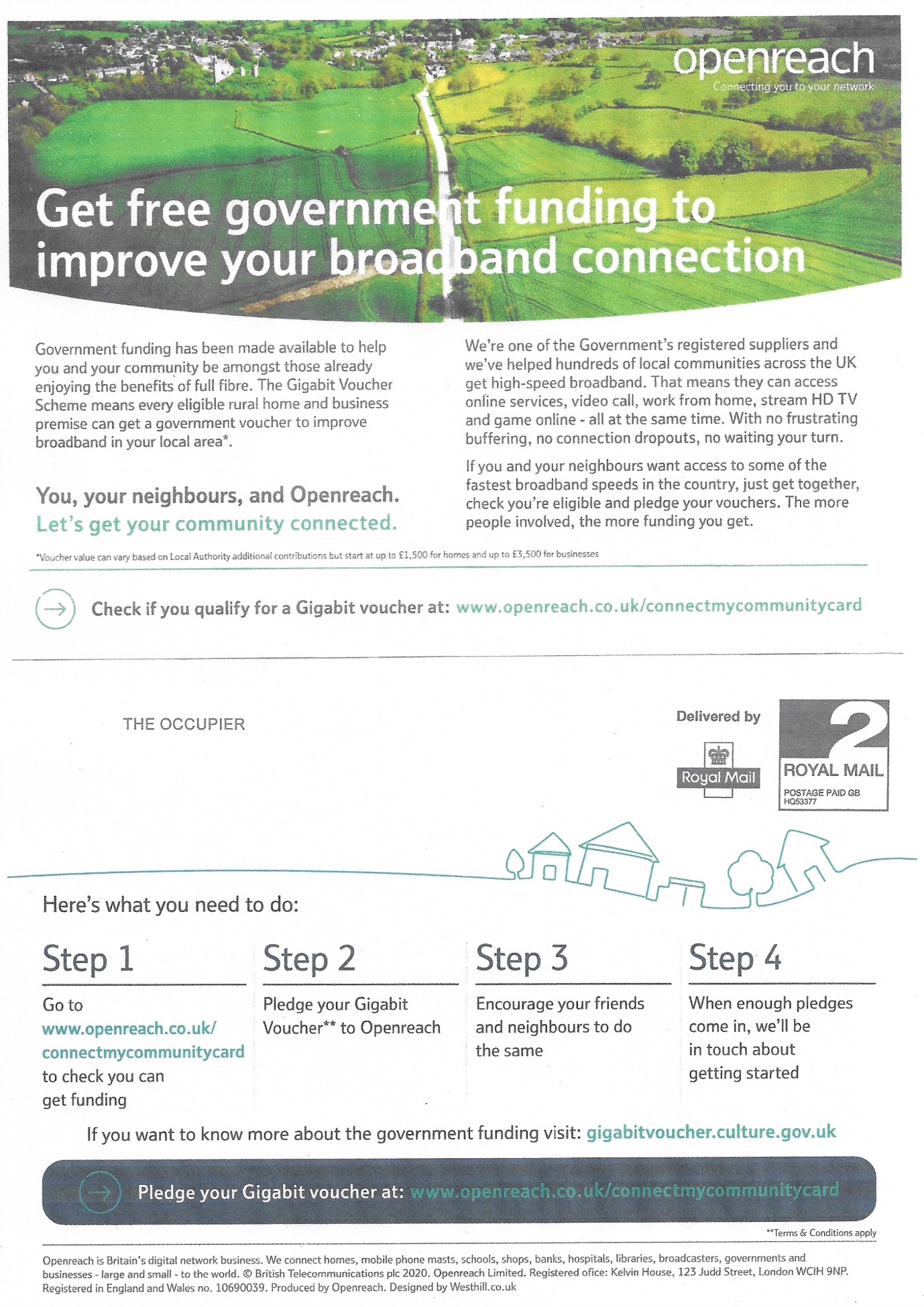 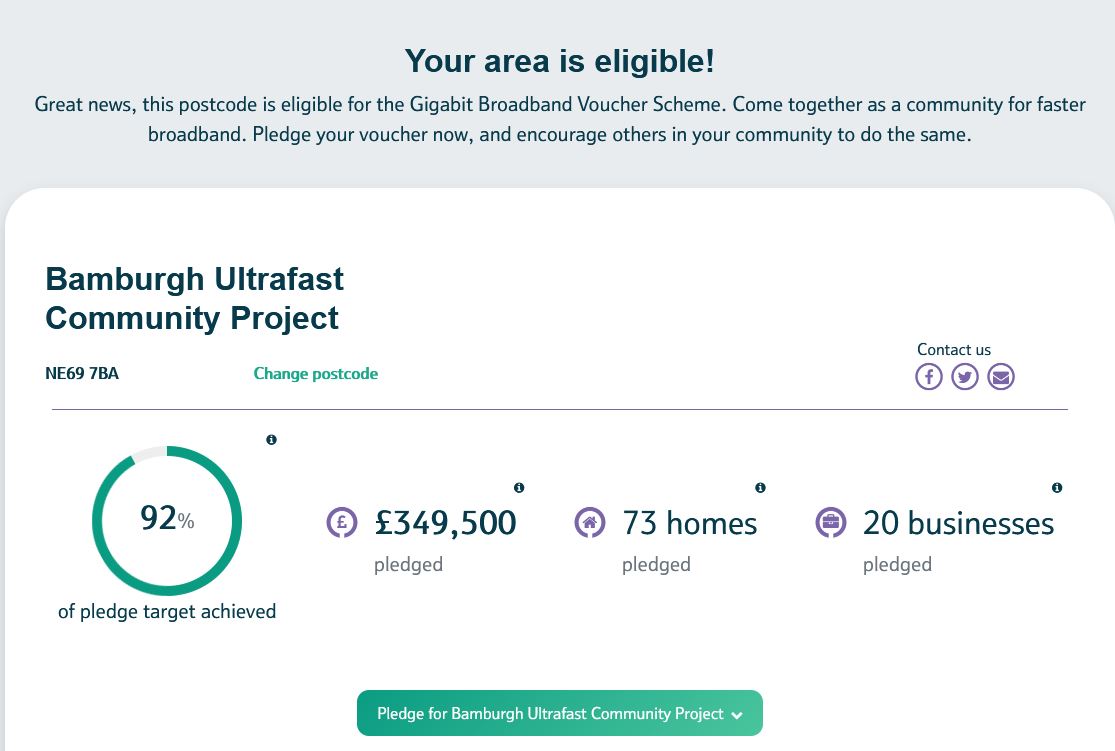 	Almost there …..!Bamburgh Parish Council urges you to pledge to enable this community project to be implemented for the benefit of all. 